ФЕДЕРАЛЬНОЕ ГОСУДАРСТВЕННОЕ БЮДЖЕТНОЕОБРАЗОВАТЕЛЬНОЕ УЧРЕЖДЕНИЕ ВЫСШЕГО ОБРАЗОВАНИЯ «ЕЛЕЦКИЙ ГОСУДАРСТВЕННЫЙ УНИВЕРСИТЕТ ИМ. И.А. БУНИНА»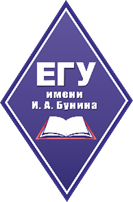 ИНФОРМАЦИОННОЕ ПИСЬМОо проведенииОБЛАСТНОГО КОНКУРСА НАУЧНО-ИССЛЕДОВАТЕЛЬСКИХ РАБОТ ШКОЛЬНИКОВ «АПК. ЮНЫЕ АГРОНОМЫ» (г. Елец, 27 февраля – 21 апреля 2023 года)В целях стимулирования научно-исследовательской работы среди школьников в области перспективных направлений развития агропромышленного комплекса, а также содействия эффективному развитию науки и инноваций в АПК студенческое научное общество агропромышленного института ФГБОУ ВО «Елецкий государственный университет им. И.А. Бунина» проводит областной конкурс научно-исследовательских работ школьников (далее – Конкурс). Формы и условия участия в КонкурсеК участию в Конкурсе приглашаются обучающиеся 8-11 классов образовательных организаций Липецкой области.На Конкурс принимаются научные работы, написанные индивидуально или в соавторстве (2-3 соавтора). Конкурсный отбор проводится в два этапа:I этап, заочный (27 февраля – 14 апреля 2023 г.) –  представление конкурсантами научных работ в электронном виде, экспертиза конкурсных работ, подведение итогов I этапа, определение участников II этапа Конкурса; II этап, очный (15-21 апреля 2023 года) – очная защита работ, прошедших I этап конкурсного отбора, определение победителей.  УЧАСТИЕ В КОНКУРСЕ БЕСПЛАТНОЕ.Рабочий язык конкурса – русский.Направления конкурсаТехнология производства и переработки сельскохозяйственной продукции;Агрохимия и агропочвоведение;Агрономия;Технические средства и цифровые платформы в АПК.По каждому направлению Конкурса определяется не более 3 научных работ, занявших призовые места. Авторы работ, занявших призовые места (I, II и III место), признаются победителями Конкурса.В рамках каждого направления отдельно могут быть отмечены участники Конкурса, не занявшие призовые места, но конкурсные работы которых отличаются высоким уровнем научно-технической проработки проекта, в следующих номинациях:«За актуальность темы исследования»;«За новизну и оригинальность»;«За практическую значимость работы».Информация о Конкурсе и его итоги размещаются на официальном сайте ЕГУ им. И.А. Бунина (http://elsu.ru) и на сайте агропромышленного института (http://agro.elsu.ru). Победители и лауреаты Конкурса награждаются дипломами по соответствующим направлениям и номинациям. Каждый участник Конкурса и его научный руководитель получают сертификаты участия. Порядок подачи заявок на участие в КонкурсеДля участия в Конкурсе необходимо в срок не позднее 7 апреля 2023 года представить в электронном виде заявку, а также конкурсную работу на адрес maksim.butov.2000@yandex.ru с пометкой «КОНКУРС» одним файлом в pdf формате.В заявке обязательно необходимо указать ФИО участника(ов) и научного руководителя, образовательное учреждение, контактный номер телефона, адрес электронной почты и выбранное направление конкурса. Документы регистрируются в день поступления и передаются в конкурсную комиссию для экспертизы.Технические требования к оформлению научных работ на участие в Конкурсе: объем научной работы: от 10 до 15 страниц формата А4; междустрочный интервал – 1,5; тип шрифта – Times New Roman, кегль – 14 пт, цвет – черный; размеры полей: все – 20 мм; абзацный отступ – 1,25 см.Структура научной работы на участие в Конкурсетитульный лист (указываются название образовательной организации, тема работы, ФИО участника, научный руководитель);	содержание;введение (обоснование выбора темы и её актуальности, краткий обзор литературы по теме исследований, цель и задачи исследования);основная часть научной работы (исследование проблемы, варианты её решения и т.п.);заключение (выводы автора);список использованных источников, оформленный в соответствии с
ГОСТ Р 7.0.5-2008 «Библиографическая ссылка. Общие требования и правила составленияОригинальность текста должна составлять не менее 50 % в системе «Антиплагиат». Работы, которые не соответствуют требованиям оформления и заявленным направлениям Конкурса, могут быть отклонены.Дополнительная информацияАдрес Оргкомитета конкурса: 399770, г. Елец, ул. Допризывников, д. 1, строение 3, агропромышленный институт ФГБОУ ВО «ЕГУ им. И. А. Бунина» Контактное лицо: Бутов Максим -  председатель студенческого научного общества агропромышленного института.Контактный номер: 8(904)-281-24-56Электронная почта:  maksim.butov.2000@yandex.ru